АДМИНИСТРАЦИЯЗАКРЫТОГО АДМИНИСТРАТИВНО-ТЕРРИТОРИАЛЬНОГО ОБРАЗОВАНИЯ СОЛНЕЧНЫЙПОСТАНОВЛЕНИЕО ВНЕСЕНИИ ИЗМЕНЕНИЙ В ПОСТАНОВЛЕНИЕ АДМИНИСТРАЦИИ ЗАТО СОЛНЕЧНЫЙ «О КОМИССИИ  ПО ДЕЛАМ НЕСОВЕРШЕННОЛЕТНИХ И ЗАЩИТЕ ИХ ПРАВ»     С целью повышения эффективности работы комиссии по делам несовершеннолетних и защите их прав, в связи с организационно-кадровыми изменениями, администрация ЗАТО СолнечныйПОСТАНОВЛЯЕТ:1.  Внести изменения в Постановление администрации ЗАТО Солнечный от 18.01.2011 г. № 3 «О комиссии  по делам несовершеннолетних и защите их прав»,  изложив пункт 1 указанного Постановления в следующей редакции:«1. Утвердить состав комиссии по делам несовершеннолетних и защите их прав администрации ЗАТО Солнечный:По согласованию: Семенова Ольга Михайловна, главный специалист-эксперт ТОСЗН Осташковского района Тверской области.Грачева Елена Александровна, заведующая отделением по работе с семьей и детьми ГУКЦСО  Осташковского района Тверской области.»3. Считать Постановление администрации ЗАТО Солнечный от 03.11.2016 г. № 148 «О внесении изменений в Постановление администрации ЗАТО Солнечный «О комиссии по делам несовершеннолетних и защите их прав» утратившим силу.2. Разместить настоящее постановление  на официальном сайте администрации  ЗАТО Солнечный и опубликовать в газете «Городомля на Селигере».  Глава администрации  ЗАТО Солнечный                                                 В. А. Петров17.03.2017 ЗАТО  Солнечный№  30№Ф.И.О.Должность , место работыДолжность в КДН и ЗП1.Хлебородова Татьяна ВасильевнаЗаместитель главы администрации ЗАТО Солнечный по социальным вопросамПредседатель комиссии2.Иванова Ирина ВладимировнаРуководитель отдела образования администрации ЗАТО СолнечныйЗаместитель председателя комиссии3.Евдокимова Ольга МихайловнаГлавный специалист администрации ЗАТО СолнечныйОтветственный секретарь  комиссии4.Зубарев Борис ЮрьевичИ.О. начальника Солнечного пункта межмуниципального отдела МВД России по ЗАТО Озерный и ЗАТО Солнечный Тверской областиЧлен комиссии5.Голузеева Ольга ВитальевнаВоспитатель МКДОУ Детский сад № 1 ЗАТО СолнечныйЧлен комиссии6.Семячкова Марина ЕвгеньевнаДиректор МКУ Дом культуры ЗАТО СолнечныйЧлен комиссии7.Башмакова Юлия ВалерьевнаУчастковый терапевт ФГБУЗ «МСЧ № 139 ФМБА России»Член комиссии8.Громова Елена ЛьвовнаДиректор МКОУ СОШ ЗАТО СолнечныйЧлен комиссии9.Иванов Игорь ВитальевичЗаместитель директора по учебной части МКОУ ДО ДЮСШ ЗАТО СолнечныйЧлен комиссии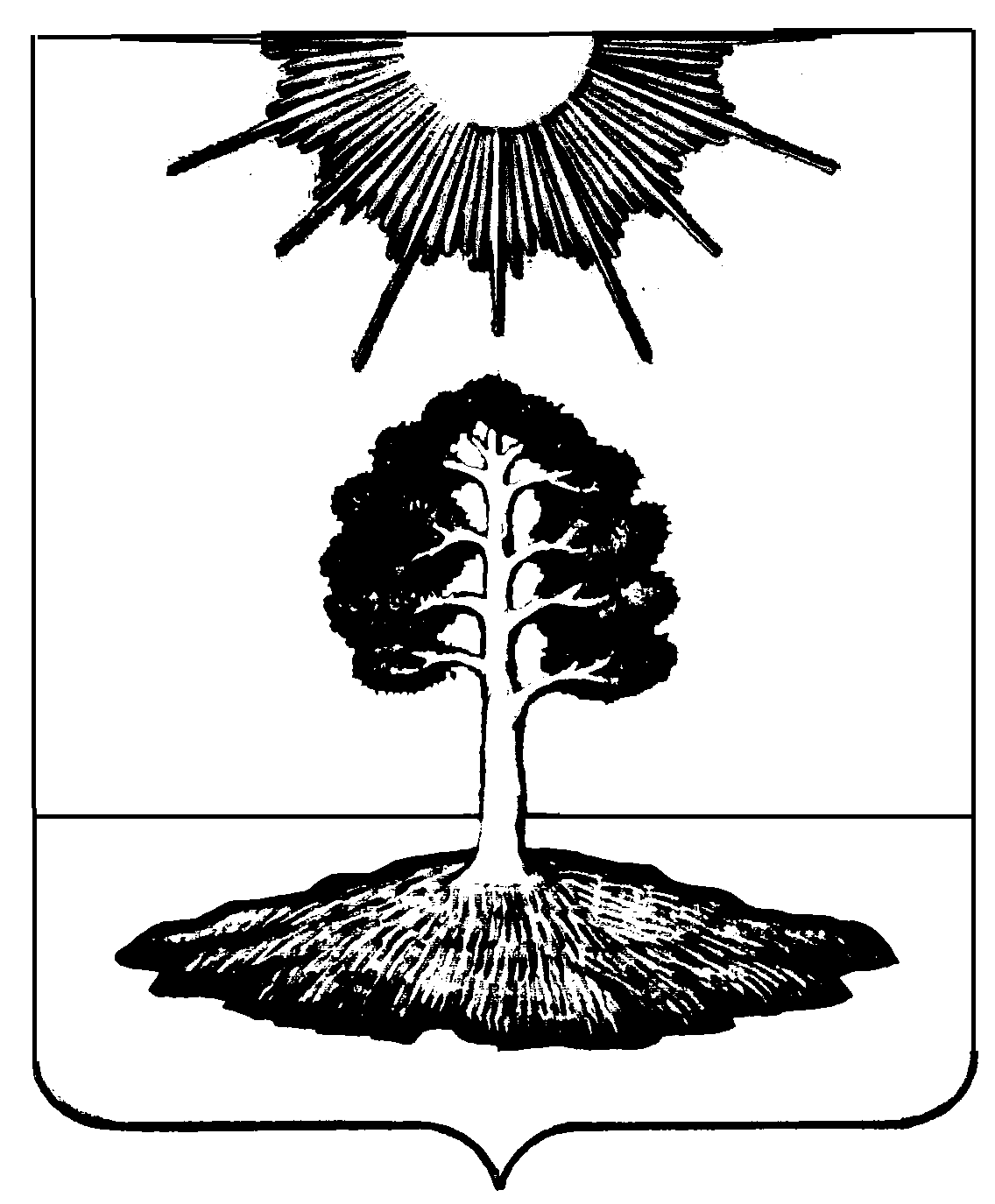 